Государственное бюджетное профессиональное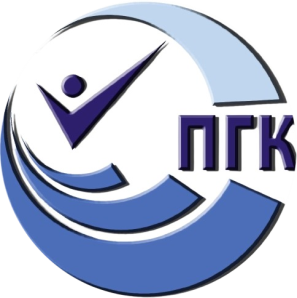  образовательное учреждение«Поволжский государственный колледж»Список абитуриентов, успешно прошедших вступительные испытания «Рисунок» по специальности 54.02.02 «Декоративно-прикладное искусство и народные промыслы (по отраслям)» на базе 9 класса (набравших 50 и выше баллов)11 – бюджетных местнабравших 50 и выше баллов.№п/пФИООбщее кол-во набранных баллов(Рисунок)Средний балл аттестатаОригиналАттестата (Да/Нет)1Роднина Анастасия Артёмовна844,8Да2Хохлова Ирина Сергеевна934,529Да3Пушкарёва Алиса Алексеевна994,526Да4Баннова Виктория Вячеславовна754,5Нет5Романова Юлия Вячеславовна994,412Нет6Курякина Анна Вячеславовна714,389Нет7Захарова Екатерина Геннадьевна694,278Нет8Окунева Арина Алексеевна774,235Нет9Парфёнова Карина Викторовна804,105Да10Коротаева Катерина Сергеевна944,10511Салманов Георгий Алексеевич923,611Да